MI BIOGRAFÍA LINGÜÍSTICAMY  LANGUAGE BIOGRAPHYLA MEVA BIOGRAFÍA LINGÜÍSTICAA MIÑA BIOGRAFÍA LINGÜÍTICANIRE HIZKUNTZEN BIOGRAFIAMA BIOGRAPHIE LANGAGIÈRE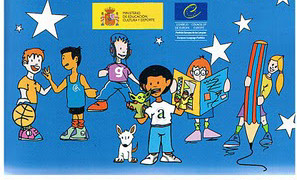 MI BIOGRAFÍA LINGÜÍTICA FORMA PARTE DE MI PORTFOLIO EUROPEO DE LENGUAS. EN LA CARPETA TAMBIÉN ENCONTRARÁS MI PASAPORTE  DE  LENGUAS  Y  MI  DOSSIER.COMPLÉTALA.ESTA ES TU BIOGRAFÍA LINGÜÍSTICA*Para contar tus experiencias con todas las lenguas y culturas que conoces.*Para aprender a valorar tus progresos en lenguas.*Para que te des cuenta de cómo aprendes lenguas.ME LLAMO/ MY NAME IS:COMENCÉ MI BIOGRAFÍA LINGÜÍSTICA A LA EDAD DE…/ I STARTED MY LANGUAGE BIOGRAPHY AT AGE OF:LOS COLORES DE MIS LENGUASCOLOURS FOR MY LANGUAGESElijo un color para cada lengua que sé o que aprendo.LENGUA:        COLOR:LENGUA:        COLOR:LENGUA:        COLOR:LENGUA:        COLOR:LO QUE APRENDO EN LENGUAS / WHAT I LEARN IN LANGUAGES*CANTO CANCIONES EN… ESCRIBO EL COMIENZO DE LAS QUE SÉ CANTAR*SÉ SALUDAR Y DECIR ADIÓS EN…		ESCRIBO LOS SALUDOS QUE SÉCÓMO APRENDO LENGUASHOW I LEARN LANGUAGESCUANDO ESCUCHO UNA PALABRA O FRASE POR PRIMERA VEZ, ME GUSTA…… que me la digan varias veces y repetirla luego yo…que me hagan gestos para entenderla …ver por escrito la palabra o frase o ver un dibujo …adivinar lo que significa CUANDO QUIERO APRENDER A ESCRIBIR UNA PALABRA NUEVA, ME GUSTA……leerla, intentar escribirla sin copiar y luego comprobar si la he escrito bien …hacer un dibujo y escribir al lado la palabra …escucharla primero, repetirla y luego escribirla varias veces …escucharla e imaginar cómo se escribe antes de que me lo digan CUANDO HABLO CON LOS DEMÁS, PARA QUE ME COMPRENDAN MEJOR, O CUANDO ME FALTAN PALABRAS……utilizo gestos 	…señalo objetos e imágenes …imito sonidos …pienso, antes de hablar, todas las palabras y frases que necesito LO QUE SÉ Y PUEDO HACER EN MIS LENGUASWHAT I CAN DO IN LANGUAGES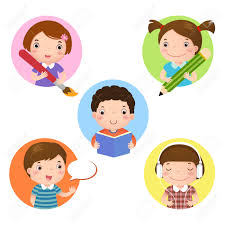   ESCUCHAR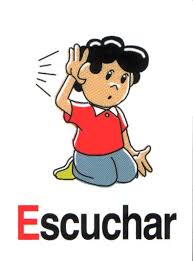   LISTENINGSÉ…Comprender palabras conocidas y frases sencillas sobre mí, mi familia, mi clase y mi escuela. Comprender preguntas sencillas sobre mi edad, dónde vivo y mis gustos.Comprender preguntas e instrucciones breves para realizar las retinas del día, para moverme por el aula, realizar las retinas del día, para moverme por el aula, realizar tareas y manualidades.Comprender descripciones sencillas de personas y lugares que conozco. Reconocer el nombre de lugares conocidos de mi pueblo o ciudad, diferenciando algunos tipos de tiendas. Comprender algunas instrucciones para llegar a un lugar del colegio y para seguir caminos en un mapa o plano sencillo.El Consejo de Europa dice que estoy alcanzando el “Nivel Acceso” A1 al ESCUCHAR en esta/s lengua/s(para no olvidarme pongo una estrella en Mi Pasaporte)Y TAMBIÉN SÉ…Reconocer el estado de ánimo de las personas que me hablan según la  entonación que utilizan. Reconocer cuando se habla en pasado, presente o futuro sobre temas que he trabajado o que conozco. Comprender lo que sucede en una historia que me cuentan identificando los rasgos de humor y los sentimientos de los personajes. Comprender lo que sucede en una película o programa de dibujos animados y algunos detalles y las frases que dicen los personajes. El Consejo de Europa dice que estoy alcanzando el “Nivel Plataforma” A2 al ESCUCHAR  en esta/s lengua/s (Para no olvidarme pongo una estrella en Mi Pasaporte)Y, SI PUEDO HACER MÁS COSAS,…	   LEER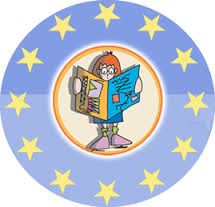 READINGSÉ…Asociar palabras a imágenes relacionadas con temas que conozco.Asociar símbolos a mensajes o instrucciones en tableros de juego y juegos de ordenador. Leer en voz alta algunas palabras que he practicado. Leer y comprender frases cortas que he practicado sobre datos personales, gustos, aficiones de compañeros/as y amigos/as. Leer algunos fragmentos de cuentos y rimas sencillas. Deducir el significado de palabras y expresiones utilizando las imágenes que las acompañan. Leer y comprender instrucciones sencillas en carteles y rótulos, en notas escritas, felicitaciones e instrucciones sencillas. Leer descripciones sencillas para identificar a compañeros, amigos y personajes en cuentos e historias. El Consejo de Europa dice que estoy alcanzando el “Nivel Acceso” A1 al LEER en esta/s lengua/s(Para no olvidarme pongo una estrella en Mi Pasaporte)Y TAMBIÉN SÉ…Utilizar mi libro o lista de vocabulario para buscar el significado de palabras  que no conozco.Leer y comprender postales cortas y notas. Seguir los pasos que me indican por escrito para hacer un trabajo manual, o los pasos de una receta para preparar un plato sencillo. Leer con entonación adecuada, cuentos cortos que el profesor ha leído antes en clase. Leer y adivinar el significado de palabras nuevas. Diferenciar las partes más importantes de una lectura o historia, los personajes y los lugares. Leer y comprender algunas ideas en artículos de revistas, folletos publicitarios, cartas, correos electrónicos y páginas web. Leer esquemas sobre temas conocidos. El Consejo de Europa dice que estoy alcanzando el “Nivel Plataforma” A2 al LEER en esta/s lengua/s (Para no olvidarme pongo una estrella en Mi Pasaporte)Y, SI PUEDO HACER MÁS COSAS,…   HABLAR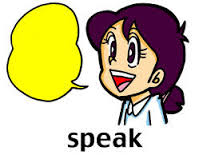 SPEAKINGSÉ…Repetir, imitando los sonidos y las palabras que escucho. Señalar y decir el nombre de personas, lugares y objetos del colegio. Reproducir frases cortas de memoria, partes de poemas y cadenas de palabras. Cantar canciones y recitar rimas en grupo, si las he escuchado varias veces, imitando el ritmo y la entonación. Cantar canciones que he escuchado imitando los sonidos y decir estrofas de memoria sin ayuda. Saludar, despedirme y pedir ayuda a los demás. Decir algunas cosas sobre mí; cómo me llamo, mi edad, dónde vivo, cómo soy, cómo voy vestido, lo que me gusta, si tengo hermanos o hermanas. El Consejo de Europa dice que estoy alcanzando el “Nivel Acceso” A1 al HABLAR en esta/s lengua/s(Para no olvidarme pongo una estrella en Mi Pasaporte)Y TAMBIÉN SÉ…Disculparme y ofrecer ayuda.Decir cómo me siento ante una situación. Comenzar una conversación con amigos o conocidos, preguntando qué cosas les gustan. Decir una rima, un poema, un trabalenguas o una retahíla, si la he practicado. Decir algo que va a pasar.  Hablar del tiempo que hace y utilizar expresiones temporales. Hablar de mis horarios del colegio. El Consejo de Europa dice que estoy alcanzando el “Nivel Plataforma” A2 al HABLAR en esta/s lengua/s (Para no olvidarme pongo una estrella en Mi Pasaporte)Y, SI PUEDO HACER MÁS COSAS,…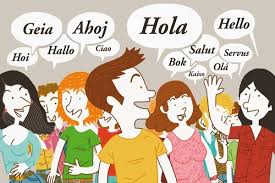  CONVERSAR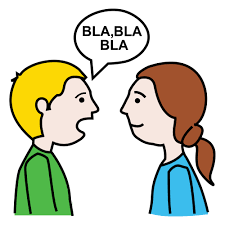 ORAL INTERACTIONSÉ…Saludar y presentar a mis compañeros y a otras personas.Pedir algo por favor y dar las gracias. Pedir permiso para hacer algo y pedir prestado algo que necesite. Conversar con mis compañeros sobre mí mismo, diciendo mi nombre, edad, dónde vivo, mi número de teléfono, mis gustos y aficiones. Mantener el contacto visual con la persona que me habla.Comprender a alguien que me pregunta mi nombre, edad, dónde vivo o lo que me gusta. Comprender a alguien que me dice su nombre, su dad, dónde vive o lo que le gusta. Usar palabras y gestos para hacerme comprender en juegos y en descripciones de objetos y personajes. Utilizar los gestos y el tono adecuados para mostrar agrado, desagrado,  acuerdo o desacuerdo. El Consejo de Europa dice que estoy alcanzando el “Nivel A1 al CONVERSAR en esta/s lengua/s (Para no olvidarme pongo una estrella en Mi Pasaporte)Y TAMBIÉN SÉ…Hacer preguntas sobre el significado de las palabras. Describir físicamente a compañeros/as, amigos/as y personajes famosos. Preguntar a otra persona sobre sus gustos, aficiones y familia. Hacer preguntas sobre personajes famosos. Pedir que me repitan las cosas y que me hablen más despacio.Conversar con alguien utilizando expresiones adecuadas por ejemplo, para comprar un billete de autobús, tren, un artículo en una tienda o pedir el menú en un restaurante.  El Consejo de Europa dice que estoy alcanzando el “Nivel Plataforma” A2 al CONVERSAR en esta/s lengua/s (Para no olvidarme pongo una estrella en Mi Pasaporte)Y, SI PUEDO HACER MÁS COSAS,…    ESCRIBIR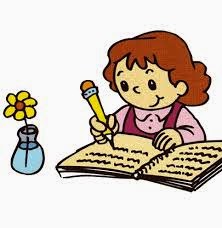 WRITINGSÉ…Escribir mis datos personales: nombre, mi edad y dónde vivo. Escribir el nombre de objetos de mi clase, mi escuela, mi casa y mi familia. Describir mis gustos y aficiones por escrito. Escribir notas con mensajes breves a mis compañeros y amigos en juegos y  simulaciones. Escribir instrucciones sencillas. Escribir expresiones de agradecimiento y disculpa. Escribir y dibujar carteles para poner en distintos lugares de la clase: “biblioteca de clase” o “nuestros proyectos”. Escribir horarios y calendarios. El Consejo de Europa dice que estoy alcanzando el “Nivel Acceso” A1 al ESCRIBIR en esta/s lengua/s (Para no olvidarme pongo una estrella en Mi Pasaporte)Y TAMBIÉN SÉ…Escribir postales de felicitación y cartas breves a un amigo/a o a un familiar.Escribir postales felicitando las principales fiestas y celebraciones a un amigo/a y a un familiar. Escribir una carta, una postal o un correo electrónico saludando al destinatario, preguntando cómo está, pidiéndole que me escriba y despidiéndome de forma adecuada. Escribir una postal describiendo el lugar donde estoy o las actividades que realizo. Escribir una historia corta con ayuda de un modelo y de imágenes. Describir lo que veo en una ilustración. El Consejo de Europa dice que estoy alcanzando el “Nivel Plataforma” A2 al ESCRIBIR en esta/s lengua/s (Para no olvidarme pongo una estrella en Mi Pasaporte)Y, SI PUEDO HACER MÁS COSAS,…CONTINUARÁTO BE CONTINUED…¡HAY MUCHAS FORMAS DE APRENDER UNA LENGUA!¡COMPARA TUS RESPUESTAS CON LAS DE TUS COMPAÑEROS!VOY A MI PASAPORTE DE LENGUAS Y LEO EL CUADRO DE EVALUACIÓN DEL CONSEJO DE EUROPA, ESCUCHAR. ESCRIBO AQUÍ EL NIVEL DÓNDE ME SITÚO ( Ej.: Comprendo las ideas principales…)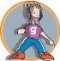 VOY A MI PASAPORTE DE LENGUAS Y LEO EL CUADRO DE AUTOEVALUACIÓN DEL CONSEJO DE EUROPA, LEER. ESCRIBO AQUÍ EL NIVEL DÓNDE ME SITÚO.VOY A MI PASAPORTE DE LENGUAS Y LEO EL CUADRO DE AUTOEVALUACIÓN DEL CONSEJO DE EUROPA, HABLAR. ESCRIBO AQUÍ EL NIVEL DÓNDE ME SITÚO.VOY A MI PASAPORTE DE LENGUAS Y LEO EL CUADRO DE AUTOEVALUACIÓN DEL CONSEJO DE EUROPA, CONVERSAR. ESCRIBO AQUÍ EL NIVEL DÓNDE ME SITUO.VOY A MI PASAPORTE DE LENGUAS Y LEO EL CUADRO DE AUTOEVALUACIÓN DEL CONSEJO DE EUROPA, ESCRIBIR. ESCRIBO AQUÍ EL NIVEL DÓNDE ME SITÚO.